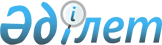 Қазақстан Республикасы Президентінің кейбір жарлықтарына өзгерістер енгізу туралы
					
			Күшін жойған
			
			
		
					Қазақстан Республикасы Президентінің 2019 жылғы 12 қазандағы № 187 Жарлығы. Күші жойылды - Қазақстан Республикасы Президентінің 2022 жылғы 14 маусымдағы № 927 Жарлығымен
      Ескерту. Күші жойылды – ҚР Президентінің 14.06.2022 № 927 Жарлығымен.
      ҚАУЛЫ ЕТЕМІН:
      1. Қазақстан Республикасы Президентінің мына жарлықтарына өзгерістер енгізілсін:
      1) "Қазақстан Республикасы Мемлекеттік хатшысының мәртебесі мен өкілеттіктері туралы" Қазақстан Республикасы Президентінің 2007 жылғы 13 тамыздағы № 379 Жарлығында (Қазақстан Республикасының ПҮАЖ-ы, 2007 ж., № 27, 309-құжат):
      4-тармақта:
      1) тармақшада "және сыртқы" деген сөздер алып тасталсын;
      3-1) тармақша мынадай редакцияда жазылсын:
      "3-1) қоғамдық даму саласындағы мемлекеттік талдамалық құрылымдардың, сондай-ақ Қазақстан Республикасы Президентінің жанындағы Адам құқықтары жөніндегі комиссия мен Қазақстан халқы Ассамблеясының жұмысын үйлестіреді;";
      4) тармақша алып тасталсын;
      5-тармақтың 2) тармақшасы мынадай редакцияда жазылсын:
      "2) өз құзыретіне жататын мәселелер бойынша орталық және жергілікті атқарушы органдарға тапсырмалар беруге;";
      2) "Қазақстан Республикасының Президентi жанындағы Қазақстанның стратегиялық зерттеулер институты туралы ереженi бекiту туралы" Қазақстан Республикасы Президентiнiң 1997 жылғы 13 тамыздағы № 3614 Жарлығында:
      жоғарыда аталған Жарлықпен бекітілген Қазақстан Республикасының Президентi жанындағы Қазақстанның стратегиялық зерттеулер институты туралы ережеде:
      2-тармақта "Мемлекеттiк хатшысының өкiмдерi," деген сөздер алып тасталсын;
      8-тармақта "және Қазақстан Республикасы Президенті Әкімшілігі Басшысының тиісті орынбасарының жедел басшылығымен" деген сөздер алып тасталсын.
      2. Осы Жарлық қол қойылған күнінен бастап қолданысқа енгізіледі.
					© 2012. Қазақстан Республикасы Әділет министрлігінің «Қазақстан Республикасының Заңнама және құқықтық ақпарат институты» ШЖҚ РМК
				Қазақстан Республикасының
Президенті мен Үкiметі актiлерiнiң
жинағында жариялануға тиiс
      Қазақстан РеспубликасыныңПрезиденті

Қ. Тоқаев
